В основе рабочей программы по учебному курсу «Основы безопасности жизнедеятельности» для обучающихся 8-9 классов лежит   авторская программа   А. Т. Смирнова, входящая в сборник программ для общеобразовательных учреждений, ОБЖ 5 – 9 классы научные руководители: А. Т. Смирнов, Б. О. Хренников – М:. Просвещение, 2016.Изменения, внесенные в авторскую программу.Авторская программа рассчитана на 70 часов в 8-9 классе по 1 часу в неделю(35часов в год). Так как учебный курс  «Основы безопасности жизнедеятельности» вшколе, согласно учебного плана изучается с 8 класса. Рабочая программа рассчитана на 68 часов (34 часа в год).Рабочая программа рассчитана на 68 часов8 класс – 34 часа учебного времени (1 час в неделю)9 класс – 34 часа учебного времени (1 час в неделю) УЧЕБНО-МЕТОДИЧЕСКИЙ КОМПЛЕКТРабочая программа ориентирована на использование УМК:Смирнов А. Т. Основы безопасности жизнедеятельности:  8кл. учебник для общеобразовательных организаций А. Т. Смирнов, Б. О. Хренников, под ред. А. Т. Смирнов – М:. Просвещение, 2018.Смирнов А. Т. Основы безопасности жизнедеятельности:  9кл. учебник для общеобразовательных организаций А. Т. Смирнов, Б. О. Хренников, под ред. А. Т. Смирнов – М:. Просвещение, 2017.Планируемые результаты изучения учебного предметаличностные результаты:♦ усвоение правил индивидуального и коллективного безопасного поведения в чрезвычайных ситуациях, угрожающих жизни и здоровью людей, правил поведения на транспорте и на дорогах; ♦ формирование понимания ценности здорового и безопасного образа жизни; ♦ усвоение гуманистических, демократических и традиционных ценностей многонационального российского общества; воспитание чувства ответственности и долга перед Родиной; ♦ формирование ответственного отношения к учению, готовности и способности, обучающихся к саморазвитию и самообразованию на основе мотивации к обучению и познанию, осознанному выбору и построению дальнейшей индивидуальной траектории образования на базе ориентировки в мире профессий и профессиональных предпочтений с учётом устойчивых познавательных интересов; ♦ формирование целостного мировоззрения, соответствующего современному уровню развития науки и общественной практике, учитывающего социальное, культурное, языковое, духовное многообразие современного мира; ♦ формирование готовности и способности вести диалог с другими людьми и достигать в нём взаимопонимания; ♦ освоение социальных норм, правил поведения, ролей и форм социальной жизни в группах и сообществах, включая взрослые и социальные сообщества; ♦ развитие правового мышления и компетентности в решении моральных проблем на основе личностного выбора, формирование нравственных чувств и нравственного поведения, осознанного и ответственного отношения к собственным поступкам; ♦ формирование коммуникативной компетентности в общении и сотрудничестве со сверстниками, старшими и младшими в процессе образовательной, общественно полезной, учебно-исследовательской, творческой и других видов деятельности; ♦ формирование основ экологической культуры на основе признания ценности жизни во всех её проявлениях и необходимости ответственного, бережного отношения к окружающей среде; ♦ осознание значения семьи в жизни человека и общества, принятие ценности семейной жизни, уважительное и заботливое отношение к членам своей семьи; ♦ формирование антиэкстремистского мышления и антитеррористического поведения, потребностей соблюдать нормы здорового образа жизни, осознанно выполнять правила безопасности жизнедеятельности.метапредметные результаты:♦ овладение умениями формулировать личные понятия о безопасности; анализировать причины возникновения опасных и ЧС, обобщать и сравнивать по следствия опасных и ЧС, выявлять причинно - следственные связи опасных и ЧС; ♦ овладение навыками самостоятельно определять цели и задачи по безопасному поведению в повседневной жизни и в различных опасных и ЧС, оценивать результаты своей деятельности в обеспечении личной безопасности;♦ формирование умения воспринимать и перерабатывать информацию, генерировать идеи, моделировать индивидуальные подходы к обеспечению личной безопасности в повседневной жизни и в ЧС; ♦ приобретение опыта самостоятельного поиска, анализа и отбора информации в области безопасности с использованием различных источников и новых информационных технологий; ♦ развитие умения выражать свои мысли и способности слушать собеседника, понимать его точку зрения, признавать право другого человека на иное мнение; ♦ освоение приемов действий в опасных и чрезвычайных ситуациях природного, техногенного и социального характера; ♦ формирование умений взаимодействовать с окружающими, выполнять различные социальные роли во время и при ликвидации последствий чрезвычайных ситуаций.предметные результаты:♦ формирование современной культуры безопасности жизнедеятельности на основе понимания необходимости защиты личности, общества и государства посредством осознания значимости безопасного поведения в условиях ЧС различного характера; ♦ формирование убеждения в необходимости безопасного и здорового образа жизни; ♦ понимание личной и общественной значимости современной культуры безопасности жизнедеятельности; ♦ понимание роли государства и действующего законодательства в обеспечении национальной безопасности и защиты населения от опасных и чрезвычайных ситуаций природного, техногенного и социального характера, в том числе от экстремизма и терроризма; ♦ понимание необходимости подготовки граждан к военной службе; ♦ формирование установки на здоровый образ жизни, исключающий употребление алкоголя, наркотиков, курение и нанесение иного вреда здоровью; ♦ формирование антиэкстремистской и антитеррористической личностной позиции; ♦ понимание необходимости сохранения природы и окружающей среды для полноценной жизни человека; ♦ знание основных опасных и чрезвычайных ситуаций природного, техногенного и социального характера, включая экстремизм и терроризм, и их последствия для личности, общества и государства; ♦ знание и умение применять правила безопасного поведения в условиях опасных и чрезвычайных ситуаций; ♦ умение оказать первую помощь пострадавшим; обучающийся научится:♦ классифицировать и описывать потенциально опасные бытовые ситуации и объекты экономики, расположенные в районе проживания; ЧС природного и техногенного характера, наиболее вероятные для региона проживания;♦ анализировать и характеризовать причины возникновения различных опасных ситуаций в повседневной жизни и их последствия, в том числе возможные причины и последствия пожаров, дорожно-транспортных происшествий (ДТП), загрязнения окружающей природной среды, чрезвычайных ситуаций природного и техногенного характера;♦ выявлять и характеризовать роль и влияние человеческого фактора в возникновении ЧС;♦ формировать модель личного безопасного поведения по соблюдению правил пожарной безопасности в повседневной жизни; по поведению на дорогах в качестве пешехода, пассажира и водителя велосипеда;обучающийся получит возможность научиться:♦ систематизировать основные положения нормативно-правовых актов Российской Федерации в области безопасности и обосновывать их значение для обеспечения национальной безопасности России в современном мире; раскрывать на примерах влияние последствий чрезвычайных ситуаций природного и техногенного характера на национальную безопасность Российской Федерации;♦ прогнозировать возможность возникновения опасных и чрезвычайных ситуаций по их характерным признакам;♦ характеризовать роль образования в системе формирования современного уровня культуры безопасности жизнедеятельности у населения страны;♦ проектировать план по повышению индивидуального уровня культуры безопасности  для защищённости личных жизненно важных интересов от внешних и внутренних угроз.Защита населения Российской Федерации от ЧСобучающийся научится:♦ характеризовать в общих чертах организационные основы по защите населения РФ от ЧС мирного и военного времени; объяснять необходимость подготовки граждан к защите Отечества; ♦ характеризовать РСЧС классифицировать основные задачи, которые решает РСЧС по защите населения страны от чрезвычайных ситуаций природного и техногенного характера; ♦ характеризовать ГО как составную часть системы обеспечения национальной безопасности России, характеризовать и обосновывать основные обязанности граждан РФ в области ГО;♦ характеризовать МЧС России: классифицировать основные задачи, которые решает МЧС России по защите населения страны от ЧС мирного и военного времени; ♦ характеризовать основные мероприятия, которые проводятся в РФ, по защите населения от чрезвычайных ситуаций мирного и военного времени;♦ описывать основные задачи системы инженерных сооружений, которая существует в районе проживания, для защиты населения от ЧС;♦ описывать существующую систему оповещения населения при угрозе возникновения чрезвычайной ситуации;♦ характеризовать эвакуацию населения как один из основных способов защиты населения от ЧС мирного и военного времени; различать виды эвакуации; составлять перечень необходимых личных предметов на случай эвакуации;♦ характеризовать аварийно-спасательные и другие неотложные работы в очагах поражения как совокупность первоочередных работ в зоне ЧС;♦ моделировать свои действия по сигналам оповещения о ЧС в районе проживания при нахождении в школе, на улице, в общественном месте (в театре, библиотеке и др.), дома.обучающийся получит возможность научиться:♦ формировать основные задачи, стоящие перед образовательным учреждением, по защите учащихся и персонала от последствий ЧС мирного и военного времени;♦ подбирать материал и готовить занятие на тему «Основные задачи ГО по защите населения от последствий ЧС мирного и военного времени»;♦ различать инженерно-технические сооружения, которые используются в районе проживания, классифицировать их по предназначению и защитным свойствам.Основы противодействия терроризму и экстремизму в Российской Федерацииобучающийся научится:♦ негативно относиться к любым видам террористической и экстремистской деятельности;♦ характеризовать терроризм и экстремизм как социальное явление, представляющее серьёзную угрозу личности, обществу и национальной безопасности России;♦ анализировать основные положения нормативно-правовых актов РФ по противодействию терроризму и экстремизму;♦ воспитывать у себя личные убеждения и качества, которые способствуют формированию антитеррористического поведения и антиэкстремистского мышления;♦ обосновывать значение культуры безопасности жизнедеятельности в противодействии идеологии терроризма и экстремизма;♦ моделировать последовательность своих действий при угрозе террористического акта.обучающийся получит возможность научиться:♦ формировать индивидуальные основы правовой психологии для противостояния идеологии насилия;♦ формировать личные убеждения, способствующие профилактике вовлечения в террористическую деятельность;♦ использовать знания о ЗОЖ, социальных нормах и законодательстве для выработки осознанного негативного отношения к любым видам нарушений общественного порядка, употреблению алкоголя и наркотиков, а также к любым видам экстремистской и террористической деятельности.Основы медицинских знаний и здорового образа жизниОсновы здорового образа жизниобучающийся научится:♦ характеризовать ЗОЖ и его основные составляющие как индивидуальную систему поведения человека в повседневной жизни, обеспечивающую совершенствование его духовных и физических качеств; ♦ анализировать состояние личного здоровья и принимать меры по его сохранению;♦ классифицировать знания об основных факторах, разрушающих здоровье (вредные привычки, ранние половые связи и др.), и их возможные последствия;♦ систематизировать знания о репродуктивном здоровье как единой составляющей здоровья личности и общества; формировать личные качества, которыми должны обладать молодые люди, решившие вступить в брак;♦  описывать и комментировать основы семейного законодательства в РФ; объяснить роль семьи в жизни личности и общества, значение семьи для обеспечения демографической безопасности государства.обучающийся получит возможность научиться:♦ использовать здоровьесберегающие технологии (совокупность методов и процессов) для сохранения и укрепления индивидуального здоровья, в том числе его духовной, физической и социальной составляющих.Основы медицинских знаний и оказание первой помощиобучающийся научится:♦ характеризовать различные повреждения и травмы, наиболее часто встречающиеся в быту, и их возможные последствия для здоровья;♦ анализировать возможные последствия неотложных состояний в случаях, если не будет своевременно оказана первая помощь;♦ характеризовать предназначение первой помощи пострадавшим; классифицировать средства, используемые при её оказании; соблюдать последовательность действий при оказании первой помощи; определять последовательность её;♦ анализировать причины массовых поражений в условиях ЧС природного, техногенного и социального характера и систему мер по защите населения в условиях ЧС и минимизации массовых поражений; выполняя  приёмы оказания само- и взаимопомощи.обучающийся получит возможность научиться:♦ готовить и проводить занятия по обучению правилам оказания само- и взаимопомощи при наиболее часто встречающихся в быту повреждениях и травмах.Содержание учебного предметаМодульI. Основы безопасности личности, общества и государстваРаздел I. Основы комплексной безопасности. Обеспечение личной безопасности в повседневной жизни. Пожарная безопасность, безопасность на дорогах. Безопасность в быту. Безопасность на водоёмах. Экология и безопасность. Опасные ситуации социального характера.Обеспечение безопасности при активном отдыхе в природных условиях. Подготовка к активному отдыху на природе. Активный отдых на природе и безопасность. Дальний (внутренний)  и выездной туризм, меры безопасности. Обеспечение безопасности при автономном существовании человека в природной среде.Обеспечение личной безопасности при угрозе террористического акта. Наиболее опасные террористические акты. Правила поведения при возможной опасности взрыва.Обеспечение безопасности в случае захвата в заложники или похищения.Обеспечение безопасности в ЧС природного, техногенного и социального характера.ЧС природного характера. ЧС техногенного характера. Современный комплекс борьбы безопасности социального характера.Раздел II. Защита населения от ЧС в РФ.Организация защиты населения от ЧС. Правовые основы обеспечения защиты населения от ЧС. Организационные основы по защите населения страны от ЧС мирного и военного времени. Основные мероприятия, проводимые в РФ, по защите населения от ЧС.Организация борьбы с терроризмом и наркобизнесом в РФ. Система борьбы с терроризмом. Государственная политика противодействия наркотизмуМодуль II. Здоровый образ жизни и оказание первой медицинской помощи.Раздел III. Основы здорового образа жизни.Здоровый образ жизни и его составляющие. Основные понятия о здоровье и здоровом образе жизни (ЗОЖ). Составляющие ЗОЖ.Факторы, разрушающие здоровье. Вредные привычки и их влияние на здоровье. Ранние половые связи и их отрицательные последствия на здоровье человека.Правовые аспекты взаимоотношения полов. Семья в современном обществе. Раздел IV. Основы медицинских знаний и оказание первой помощи (ПП).Оказание ПП. Первая помощь и правила её оказания.ПП при неотложных состояниях. Правила оказания ПП при неотложных состояниях.Первая помощь при массовых поражениях. Комплекс простейших мероприятий по оказанию ПП при массовых поражениях.Тематическое планирование8 класскассКоличество часов по авторской программеКоличество часов по рабочей программе8353493534всего7068№урокаСодержание(разделы, темы)Кол-вочасовМодуль 1.  Основы безопасности личности, общества и    государства23Раздел   1.   Основы комплексной безопасностиПожарная безопасность3123Пожары в жилых и общественных зданиях, их причины и последствия. Профилактика пожаров в повседневной жизни и организация зашиты населения. Права, обязанности и ответственность граж­дан в области пожарной безопасности. Обеспе­чение личной безопасности при пожарахБезопасность на дорогах3456 Причины дорожно-транспортных происше­ствий и травматизма людей. Организация дорожного движения, обязан­ности пешеходов и пассажиров.Велосипедист —  водитель транспортного средстваБезопасность на водоемах3789Безопасное поведение на водоёмах в различных условиях.Безопасный отдых на водоемах.Оказание помощи терпящим бедствие на водеЭкология и безопасность21011Загрязнение окружающей среды и здоровье человека.Правила безопасного поведения при небла­гоприятной экологической обстановкеЧрезвычайные ситуации техногенного характера  и их возможные  последствия51213141516Классификация чрезвычайных ситуаций тех­ногенного характера.Аварии на радиационно- опасных объектах и их возможные последствияАварии на химически опасных объектах и их возможные последствия.Пожары и взрывы на взрывопожароопасных объектах экономики  и их  возможные  послед­ствия.Аварии на гидротехнических сооружениях и их последствияРаздел 2.  Защита населения Российской Федерации от чрезвычайных ситуаций Обеспечение   защиты  населения  от  чрезвы­чайных ситуаций417181920Обеспечение  радиационной  безопасности населения.Обеспечение химической  зашиты  населе­нии.Обеспечение зашиты населения от послед­ствий аварий  на  взрывопожароопасных объектахОбеспечение зашиты населения от послед­ствий аварий на гидротехнических сооруженияхОбеспечение защиты   населения   от   чрезвы­чайных   ситуаций   техногенного   характера3212223Организация оповещения населения о чрез­вычайных ситуациях техногенного характера.Эвакуация населения. Мероприятия по инженерной защите насе­ления от чрезвычайных ситуаций техногенного характераМодуль 2. Основы медицинских знаний и здорового образа жизни11Раздел 4.  Основы здорового образа жизниЗдоровый  образ  жизни  и его  составляющие724252627282930Здоровье как основная ценность человека.Индивидуальное здоровье человека, его физическая, духовная и социальная сущность.
 Здоровый образ жизни как необходимое ус­ловие сохранения и укрепления здоровья чело­века и общества.Здоровый образ жизни и профилактика ос­новных не инфекционных заболеваний.Вредные  привычки  и их влияние  на здо­ровье.Профилактика вредных привычек.Здоровый образ жизни и безопасность жиз­недеятельностиРаздел 5. Основы медицинских знаний и оказание первой помощи Первая помощь при неотложных состояниях431323334Первая помощь пострадавшим и ее значение.Первая помощь при отравлениях аварийно химически опасными веществами (практическое занятие). Первая помощь при травмах (практическое занятие).Первая помощь при утоплении (практичес­кое занятие)                                                                        ИТОГО34Тематическое планирование9 класс№урокаСодержание(разделы, темы)Кол-вочасовМодуль 1. Основы безопасности личности, общества и государстваРаздел 1. Основы комплексной безопасности Национальная   безопасность в   России  в со­временном мире41234 Современный мир и РоссияНациональные  интересы  России в современном мире.Основные угрозы национальным интересам
 и безопасности России.Влияние культуры безопасности жизнедеятельности населения на национальную безопас­ность РоссииЧрезвычайные ситуации мирного и военного времени  и  национальная  безопасность  Рос­сии45678Чрезвычайные ситуации  и их классификация.Чрезвычайные ситуации природного характера и их последствия.Чрезвычайные ситуации техногенного ха­рактера и их причины.Угроза военной безопасности РоссииРаздел 2.  Зашита населения Российской Федерации от чрезвычайных ситуаций Организационные основы во защите населе­ний страны от чрезвычайных ситуаций мир­ного и военного времени391011Единая государственная система предупреждения и ликвидации чрезвычайных ситуаций (РСЧС).Гражданская оборона как составная часть национальной безопасности и обороноспособ­ности страны.МЧС России — федеральный орган управ­ления в области зашиты населения и террито­рий от чрезвычайных ситуацийОсновные мероприятия, проводимые в Рос­сийской Федерации, по защите населения от чрезвычайных ситуаций мирного и военного времени412131415Мониторинг и прогнозирование чрезвычай­ных ситуаций.Инженерная зашита населения от чрезвы­чайных ситуаций.Оповещение и эвакуация населения в усло­виях чрезвычайных ситуаций.Аварийно-спасательные и другие неотлож­ные работы в очагах пораженияРаздел 3.   Противодействие терроризму и экстремизму в Российской  Федерации Терроризм и экстремизм:  их причины и по­следствия 21617Международный  терроризм  —  угроза  на­циональной безопасности России.Виды террористической деятельности и тер­рористических актов,  их цели и способы  осу­ществленияНормативно-правовая база  противодействия терроризму и экстремизму в Российской Федерации21819Основные  нормативно-правовые акты  по противодействию терроризму и экстремизму.Обше государстве иное противодействие тер­роризму.Нормативно-правовая база противодействия наркотизму.Организационные основы системы противодействия терроризму и наркотизму в Российской Федерации22021Организационные основы противодействия терроризму в Российской Федерации. Организационные основы противодействия наркотизму в Российской ФедерацииОбеспечение личной безопасности при угрозе теракта и профилактика наркозависимости22223Правила поведения при угрозе террористи­ческого акта.Профилактика наркозависимостиМодуль 2. Основы медицинских знаний и здорового образа жизни11Раздел  4.   Основы здорового образа жизни Здоровье— условие благополучия человека3242526Здоровье человека как индивидуальная, так
 и общественная ценность.Здоровый образ  жизни  и  его составляю­щие .Репродуктивное здоровье  населения и на­циональная безопасность РоссииФакторы, разрушающие репродуктивное здо­ровье3272829Ранние половые связи и их последствияИнфекции,   передаваемые   половым   путемПонятия о ВИЧ-инфекции и СПИДеПравовые  основы сохранения  и укрепления репродуктивного здоровья 3303132Брак и семья.Семья и здоровый образ жизни человека.Основы семейного права в Российской Фе­дерацииРаздел 5. Основы медицинских знаний и оказание первой помощи Оказание первой помощи23334Первая помощь при массовых поражени­ях (практическое занятие по плану преподава­теля) Первая помощь при передозировке в при­ёме психоактивных веществ                                                                        ИТОГО34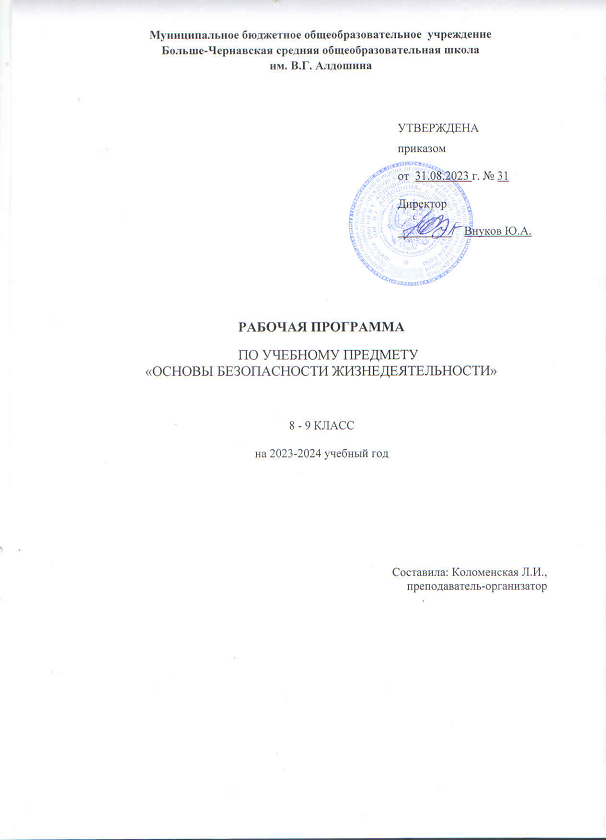 